ОПИС ДИСЦИПЛІНИСТРУКТУРА КУРСУ*залучений стейкхолдер для спільного проведення аудиторного заняттяРозподіл балів, присвоюваних студентам при вивченні дисципліни «Політична економія»(денна форма навчання)Шкала оцінювання: національна та ECTSПОЛІТИКИ КУРСУ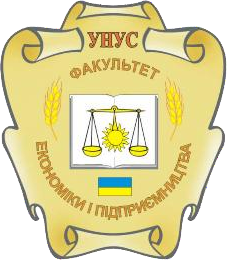 Уманський національний університет садівництваФакультет економіки і підприємництваКафедра економікиСИЛАБУС НАВЧАЛЬНОЇ ДИСЦИПЛІНИ«Політична економія»Лектор курсуАлла ОсіповаПрофайл лектораhttps://ket.udau.edu.ua/ua/pro-kafedru/vikladachi-ta-spivrobitniki/novyj-resurs1.htmlКонтактна інформація лектора(е-mail)1207alla@udau.edu.uaСторінка курсу в MOODLEhttps://moodle.udau.edu.ua/course/view.php?id=1097Мета курсуКурс спрямований на вивчення економічних відносин як форми суспільного виробництва, пізнання основ економічного життя суспільства у взаємозв’язку з інтересами та потребами людей, вивчення проблем ефективного використання суспільством обмежених виробничих ресурсів і шляхів досягнення максимальних кінцевих результатів щодо задоволення постійно зростаючих людських потреб.Завдання курсуформування основ студентоцентрованого освітнього процесу зі свідомим розумінням сутності та призначення економічного знання у розвитку суспільства;засвоєння змісту базових економічних категорій та економічних законів;набуття навичок аналізу агрегованих показників, визначення чинників і наслідків макроекономічного розвитку господарських систем, а також можливостей держави коригувати цей розвиток відповідно до цілей та пріоритетів економічної політики.Компетентності Здатність до абстрактного мислення, аналізу та синтезу.Здатність реалізувати свої права і обов’язки як члена суспільства, усвідомлювати цінності громадянського (вільного демократичного) суспільства та необхідність його сталого розвитку, верховенства права, прав і свобод людини і громадянина в Україні.Критичне осмислення теоретичних засад підприємницької, торговельної та біржової діяльності.Здатність здійснювати діяльність у взаємодії суб’єктів ринкових відносин.Програмні результати навчанняВикористовувати базові знання з підприємництва, торгівлі і біржової діяльності й уміння критичного мислення, аналізу та синтезу в професійних цілях.Застосовувати набуті знання для виявлення, постановки та вирішення завдань за різних практичних ситуацій в підприємницькій, торговельній та біржовій діяльності.Використовувати знання форм взаємодії суб’єктів ринкових відносин для забезпечення діяльності підприємницьких, торговельних та біржових структур.ТемаГодини (лекції / практичні(семінарські, лабораторні))Зміст тем курсуЗавданняОціню- вання (балів)Змістовий модуль 1Змістовий модуль 1Змістовий модуль 1Змістовий модуль 1Змістовий модуль 1Тема 1. Предмет іметод політичноїекономії2/2Зародження і розвиток політичноїекономії. Основні напрямки, школи і течії в політичній економії.	Розвиток економічної думки в Україні. Предмет політичної економії. Тлумачення предмета політичної економії різними школами. Економічна теорія і політична економія: проблеми взаємозв’язку. Закони, принципи і категорії політичної економії. Система економічних законів. Нормативна і позитивна політична економія. Методи економічних     досліджень. Загальні методи наукового пізнання та їх використання. Функції політичної економії. Політична економія і обґрунтування економічної політики. Місце політичної економії в системі економічних наук.Аудиторна робота:усне опитування;виконання практичних завдань, наведених в інструктивно-методичних матеріалахСамостійна робота:проходження тестування в системі електронного забезпечення навчання в Moodle; підготовка реферату4Тема 2. Економічніпотреби та інтереси2/2Виробничі можливості суспільства і потреби. Суперечність між суспільними потребами і економічними ресурсами суспільства. Економічні потреби суспільства, їх суть і структура. Економічний закон зростання потреб. Формування потреб. Корисність продукту. Об'єктивна і суб’єктивна корисність продукту. Гранична корисність продукту. Економічний інтерес, його об'єкт, функція. Інтереси і потреби: діалектика взаємозв'язку. Виробництво та проблеми задоволення зростаючих потреб суспільства. Аудиторна робота:усне опитування;виконання практичних завдань, наведених в інструктивно-методичних матеріалахСамостійна робота:проходження тестування в системі електронного забезпечення навчання в Moodle; підготовка презентації4Тема 3. Соціально-економічний устрійсуспільства.Економічнасистема суспільствата закони їїрозвитку2/2Економічна система та її матеріальна основа. Суспільний поділ праці.Структура продуктивних сил. Економічні відносини як суспільна форма і спосіб організації економічної системи. Формаційний та цивілізаційний підходи до процесів суспільного розвитку. Об’єктивні основи розвитку людської цивілізації. Етапи розвитку та гуманістична спрямованість цивілізаційного процесу. Типи та моделі економічних систем. Власність як економічна категорія. Структура власності та її історичні типи, види і форми. Суб’єкти власності. Об’єкти власності. Власність на робочу силу та підприємницький талант. Інтелектуальна власність. Власність на інформацію. Відносини власності на засоби виробництва і природні ресурси. Право власності. Власність на засоби виробництва та способи з’єднання факторів виробництва. Тенденції в розвитку відносин власності в Україні та у світі.Аудиторна робота:усне опитування;виконання практичних завдань, наведених в інструктивно-методичних матеріалахСамостійна робота:проходження тестування в системі електронного забезпечення навчання в Moodle; підготовка реферату4Тема 4. Формиорганізаціїсуспільноговиробництва.Товарна формаорганізаціїсуспільноговиробництва.2/2Натуральна (традиційна) форма організації виробництва. Суть і риси натурального господарства та	його історичні межі. Товарна форма організації суспільного виробництва. Причини виникнення товарного виробництва, його суть, ознаки і роль у розвитку суспільства. Суб’єкти і об'єкти товарних відносин. Товарна форма продукту. Товар та його властивості. Суперечності товару. Альтернативні теорії вартості. Проста і розвинена форми товарного виробництва. Спільні риси та відмінності. Функціонування товарного господарства та його закони.Аудиторна робота:усне опитування;виконання практичних завдань, наведених в інструктивно-методичних матеріалахСамостійна робота:проходження тестування в системі електронного забезпечення навчання в Moodle; підготовка презентації4Тема 5. Гроші та закони грошового обігу*2/2Виникнення і розвиток грошових відносин. Суть грошей. Функції грошей. Альтернативні теорії грошей. Грошовий обіг та його закони. Визначення грошової маси, необхідної для обслуговування товарного обігу. Сталість грошового обігу. Грошові реформи, гроші, ціна та інфляція. Еволюція грошей. Сучасна грошова система.Аудиторна робота:усне опитування;Самостійна робота:проходження тестування в системі електронного забезпечення навчання в Moodle; підготовка реферату;підготовка тези4Тема 6. Теоретичніоснови ринковоїекономіки та їїосновні елементи2/2Інституціональні основи ринкової економіки. Ринкові відносини, їх суб’єкти і об’єкти. Визначення ринку: альтернативні теорії. Попит і пропозиція. Ринкова рівновага. Ринкова ціна: механізм формування і функції. Функції ринку. Умови формування і розвитку ринку. Особливості ринкових відносин вУкраїні. Принципи класифікації ринків. Ринок предметів споживання. Ринок засобів виробництва. Загальні проблеми формування цін на ресурси. Ринок капіталу та його складові. Ринок праці та розподіл трудових ресурсів. Ринок нерухомості та його особливості. Проблеми формування ринків праці, землі та капіталів в Україні. Легальний і нелегальний ринки. Банки, їх роль та функції. Центральні і комерційні банки. Інші фінансово-кредитні установи. Товарні біржі . Фондова біржа. Цінні папери. Роль ринкової інфраструктури в регулюванні економічних процесів. Конкуренція, її суть, функції та форми. Роль конкуренції. Види ринків, залежно від рівня конкуренції на них. Ринок монополістичної конкуренції. Ринок досконалої конкуренції. Олігополія та монополія. Монополії: суть та форми. Природна та економічна монополія: суть та характеристики. Види монополістичних об’єднань: трести, холдинги, картелі, концерни. Закони конкуренції та антимонопольне законодавство.Аудиторна робота:усне опитування;виконання практичних завдань, наведених в інструктивно-методичних матеріалахСамостійна робота:проходження тестування в системі електронного забезпечення навчання в Moodle; підготовка презентації4Модульний контроль 15Змістовий модуль 2Змістовий модуль 2Змістовий модуль 2Змістовий модуль 2Змістовий модуль 2Тема 7. Суб’єктиринку2/2Домогосподарства як суб’єкт ринковихвідносин. Сектор домогосподарств. Двоїста роль домогосподарств в економіці. Домогосподарства як постачальники ресурсів. Доходи домогосподарства. Витрати домогосподарства. Розподіл доходів на особисте споживання, податки і заощадження. Витрати на споживання. Місце домогосподарства в кругообігу продуктів. Підприємство як суб’єкт ринкової економіки. Сектор ділових підприємств. Форми і види підприємств. Суть підприємництва і умови його існування. Види та функції підприємництва. Валовий дохід, його суть та структура. Підприємницький дохід. Загальні економіко-правові основи розвитку підприємництва в Україні. Значення прибутку в розвитку підприємництва. Роль підприємства іпідприємництва в ринковій економіці.Аудиторна робота:усне опитування;виконання практичних завдань, наведених в інструктивно-методичних матеріалахСамостійна робота:проходження тестування в системі електронного забезпечення навчання в Moodle; підготовка презентації4Тема 8. Капітал.Витрати виробництва і прибуток.2/2Первісне нагромадження капіталу. Особливості нагромадження капіталу в Україні. Перетворення грошей у капітал. Загальна формула руху капіталу. Капітал як економічна категорія. Альтернативні теорії капіталу. Капітал підприємства. Масштаби підприємства. Концентрація та централізація капіталу. Кругооборот капіталу і його стадії. Функціональні форми      капіталу. Оборот капіталу.Аудиторна робота:усне опитування;виконання практичних завдань, наведених в інструктивно-методичних матеріалахСамостійна робота:проходження тестування в системі електронного забезпечення навчання в Moodle; підготовка реферату4Тема 9. Основні результати національного виробництва та його ефективність2/2Суспільний продукт і його форми. Методи обчислення суспільного продукту. Методологічні аспекти системи національних рахунків. Продуктивність суспільної праці та її роль у відтворювальному процесі. Суть і види економічного відтворення: просте і розширене. Кругообіг доходу, ресурсів і продукту у процесі відтворення. Відтворення всіх елементів економічної системи. Тіньовий сектор в економічному відтворенні. Масштаби і особливості тіньової економіки в Україні. Розподільчі відносини та їх місце у відтворювальному процесі. Суть розподілу національного доходу. Об'єктивні основи формування доходів населення. Диференціація доходів населення. Проблеми багатих і бідних. Межа бідності: абсолютна і відносна. Проблеми  бідних і багатих в Україні.Аудиторна робота:усне опитування;виконання практичних завдань, наведених в інструктивно-методичних матеріалахСамостійна робота:проходження тестування в системі електронного забезпечення навчання в Moodle; підготовка реферату4Тема 10. Економічне зростання та циклічність економічного розвитку2/2Економічне зростання та економічний розвиток. Типи економічного зростання. Нагромадження. Норми нагромадження. Заощадження та інвестиції. Роль інвестицій в економічному зростанні. Матеріальні фактори економічного зростання. Науково-технічна революція та її роль в економічному зростанні. Теорії і моделі економічного зростання. Економічне зростання і економічні цикли. Економічні кризи та їх причини. Теорії циклів: дискусійні проблеми.Аудиторна робота:усне опитування;виконання практичних завдань, наведених в інструктивно-методичних матеріалахСамостійна робота:проходження тестування в системі електронного забезпечення навчання в Moodle; підготовка презентації4Тема 11. Зайнятість, безробіття і соціальний захист населення2/2Продуктивність праці та економічне зростання. Фактори підвищення продуктивності праці. Особливості розвитку економіки в Україні. Відтворення й зайнятість трудових ресурсів. Безробіття: сутність і причини. Типи, форми і рівень безробіття. Рівень природного безробіття. Структурне та фрикційне безробіття. Закон Оукена. Соціальні та економічні наслідки безробіття для економіки країни. Соціальний захист безробітних в Україні.Аудиторна робота:усне опитування;виконання практичних завдань, наведених в інструктивно-методичних матеріалахСамостійна робота:проходження тестування в системі електронного забезпечення навчання в Moodle; підготовка реферату4Тема 12. Доходинаселення, їх формування та розподіл2/2Сутність доходів населення, їх види таджерела формування. Доходи від трудової діяльності. Доходи від власності. Доходи від трансфертів. Доходи на інтелект. Орендний доход. Процент на капітал. Заробітна плата – основна форма доходівнаселення. Економічна природа зарплати. Форми і системи зарплати. Номінальна та реальна заробітна плата. Індексація доходів населення. Система соціального партнерства. Соціальні програми як джерело формування сімейних доходів населення. Сукупний сімейний доход. Пенсійне забезпечення та його види. Пенсійна реформа в Україні. Сімейний бюджет. Структура використання сімейних доходів. Компенсаційна політика держави.Аудиторна робота:усне опитування;виконання практичних завдань, наведених в інструктивно-методичних матеріалахСамостійна робота:проходження тестування в системі електронного забезпечення навчання в Moodle; підготовка реферату4Тема 13. Державнерегулювання національної економіки2/2Держава як суб’єкт економічних відносин. Державний сектор в економіці. Держава	як товаровиробник. Підприємництво в державному секторі. Економічні функції держави. Захист конкуренції та антимонопольна політика. Перерозподіл ресурсів. Забезпечення правової бази. Розподіл ресурсів і суспільні блага. Роль держави в кругообігу продукту, ресурсів і доходу. Методи державного регулювання змішаної економіки. Розподіл державного національного доходу і ресурсів. Межі державного втручання в регулювання економічного відтворення. Роль держави в регулюванні цін. Регулювання заробітної плати державою. Профспілки і ринок праці. Колективні договори між підприємцями і трудовими колективами.Аудиторна робота:усне опитування;виконання практичних завдань, наведених в інструктивно-методичних матеріалахСамостійна робота:проходження тестування в системі електронного забезпечення навчання в Moodle; підготовка презентації4Тема 14. Основні риси та тенденції розвитку світового господарства.Форми міжнародних економічних відносин2/2Світове господарство: його суть та структура. Розвинуті країни ринкової економіки. Країни, що розвиваються. Країни з перехідною економікою. Міжнародний поділ праці і спеціалізація. Міжнародні економічні відносини. Інтернаціоналізація господарських відносин і продуктивних сил. Транснаціональні корпорації та їх роль. Міжнародна економічна інтеграція. Головні інтеграційні угруповання світу. Європейське економічне співтовариство і його місце в світовій економіці. Світогосподарські зв’язки та їх форми.Аудиторна робота:усне опитування;виконання практичних завдань, наведених в інструктивно-методичних матеріалахСамостійна робота:проходження тестування в системі електронного забезпечення навчання в Moodle; підготовка реферату4Тема 15.Економічні аспекти глобальних проблем та їх вплив на економічний розвиток України.2/2Причини виникнення та суть глобальнихпроблем. Економічне зростання та глобальні проблеми. Основні глобальні проблеми сучасності Класифікація глобальних проблем. Роззброєння та його роль у вирішенні глобальних проблем. Екологічна криза та форми її прояву. Паливно-енергетична та сировинна проблеми. Проблеми економічної відсталості окремих країн. Міжнародне співробітництво в розв’язанні глобальних проблем.Аудиторна робота:усне опитування;виконання практичних завдань, наведених в інструктивно-методичних матеріалахСамостійна робота:проходження тестування в системі електронного забезпечення навчання в Moodle; підготовка презентації4Модульнийконтроль 25Всього за 1 семестр30/3070Екзамен30Всього за курс100Поточний (модульний контроль)Поточний (модульний контроль)Поточний (модульний контроль)Поточний (модульний контроль)Поточний (модульний контроль)Поточний (модульний контроль)Поточний (модульний контроль)Поточний (модульний контроль)Поточний (модульний контроль)Поточний (модульний контроль)Поточний (модульний контроль)Поточний (модульний контроль)Поточний (модульний контроль)Поточний (модульний контроль)Поточний (модульний контроль)Поточний (модульний контроль)Поточний (модульний контроль)Підсумковий контрольСумаКількість балів за змістовиймодульЗмістовий модуль 1Змістовий модуль 1Змістовий модуль 1Змістовий модуль 1Змістовий модуль 1Змістовий модуль 1Змістовий модуль 1Змістовий модуль 2Змістовий модуль 2Змістовий модуль 2Змістовий модуль 2Змістовий модуль 2Змістовий модуль 2Змістовий модуль 2Змістовий модуль 2Змістовий модуль 2Змістовий модуль 2Підсумковий контрольСума29 балів29 балів29 балів29 балів29 балів29 балів29 балів41 бал41 бал41 бал41 бал41 бал41 бал41 бал41 бал41 бал41 балПідсумковий контрольСумаТемиТ1Т2Т3Т4Т5Т6Модульний контрольТ7Т8Т9Т10Т11Т12Т13Т14Т15Модульнийконтроль30100Кількість балів за видами  робіт, всього:4444445444444444530100в	 т.ч.: активність на семінарських заняттях3333335333333333530100виконання самостійноїроботи1111115111111111530100Сума балів за всі види навчальної діяльностіОцінка ECTSОцінка за національною шкалоюСума балів за всі види навчальної діяльностіОцінка ECTSдля екзамену90 – 100Авідмінно82-89Вдобре74-81Сдобре64-73Dзадовільно60-63Езадовільно35-59FXнезадовільно з можливістю повторногоскладанняПолітика оцінюванняВ основу рейтингового оцінювання знань закладена 100-бальна шкала оцінювання (максимально можлива сума балів, яку може набрати здобувач за всіма видами контролю знань з дисципліни з урахуванням поточної успішності, самостійної роботи, науково- дослідної роботи, модульного контролю, підсумкового контролю тощо). Встановлюється, що при вивченні дисципліни до моменту підсумкового контролю (іспиту) здобувач може набрати максимально 70 балів. На підсумковому контролі (іспиті) здобувач може набратимаксимально 30 балів, що в сумі дає 100 балів.Політика щодо академічноїдоброчесностіПід час підготовки рефератів та індивідуальних науково-дослідних завдань, проведення контрольних заходів здобувачі повинні дотримуватися правил академічної доброчесності, визначених Кодексом доброчесності Уманського НУС. Передбачатися, що роботи студентів будуть їх оригінальними дослідженнями чи міркуваннями. Будь-які форми порушення академічної доброчесності не толеруються. Виявлення ознак академічної недоброчесностів письмовій роботі здобувача є підставою для її незарахування викладачем, незалежно від масштабів плагіату.Політика щодо відвідуванняВідвідування занять є обов’язковим. За об’єктивних причин (наприклад, хвороба, міжнародне стажування) навчання може відбуватись індивідуально (за погодженням із деканом факультету).